Publicado en Madrid el 01/07/2020 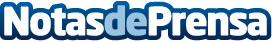 Expertos dudan de la responsabilidad de administradores por deuda social generada en el estado de alarmaLos ponentes que han participado en la primera parte de la II edición del Congreso Lefebvre de Derecho Concursal coinciden en que el objetivo de los procedimientos concursales es evitar la paralización económica. Según Ana Belén Campuzano, catedrática de Derecho Mercantil en la Universidad San Pablo CEU, "debemos ser conscientes de que intentar un acuerdo extrajudicial, concluir un concurso de acreedores y llegar hasta la segunda oportunidad no resulta sencillo para los deudores"Datos de contacto:Autor91 411 58 68Nota de prensa publicada en: https://www.notasdeprensa.es/expertos-dudan-de-la-responsabilidad-de Categorias: Nacional Derecho Finanzas Recursos humanos Universidades http://www.notasdeprensa.es